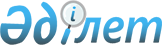 Ақжайық ауданы бойынша 2020 жылға мектепке дейінгі тәрбие мен оқытуға мемлекеттік білім беру тапсырысын, ата-ана төлемақысының мөлшерін бекіту туралыБатыс Қазақстан облысы Ақжайық ауданы әкімдігінің 2020 жылғы 13 шілдедегі № 133 қаулысы. Батыс Қазақстан облысының Әділет департаментінде 2020 жылғы 14 шілдеде № 6300 болып тіркелді
      Қазақстан Республикасының 2001 жылғы 23 қаңтардағы "Қазақстан Республикасындағы жергілікті мемлекеттік басқару және өзін-өзі басқару туралы" Заңын, Қазақстан Республикасының 2007 жылғы 27 шілдедегі "Білім туралы" Заңын басшылыққа алып, аудан әкімдігі ҚАУЛЫ ЕТЕДІ:
      1. 2020 жылға мектепке дейінгі тәрбие мен оқытуға мемлекеттік білім беру тапсырысы, ата-ана төлемақысының мөлшері бекітілсін.
      2. Ақжайық ауданы әкімдігінің 2019 жылғы 4 сәуірдегі № 67 "2019 жылға мектепке дейінгі тәрбие мен оқытуға мемлекеттік білім беру тапсырысын, ата-ананың төлемақысының мөлшерін бекіту туралы" (Нормативтік құқықтық актілерді мемлекеттік тіркеу тізілімінде № 5609 тіркелген, 2019 жылғы 15 сәуірде Қазақстан Республикасының нормативтік құқықтық актілерінің эталондық бақылау банкінде жарияланған) қаулысының күші жойылды деп танылсын.
      3. Ақжайық ауданы әкімі аппаратының басшысы (Р.Рахметуллин) осы қаулының әділет органдарында мемлекеттік тіркелуін қамтамасыз етсін.
      4. Осы қаулының орындалуын бақылау аудан әкімінің орынбасары Т.Габдушевке жүктелсін.
      5. Осы қаулы алғашқы ресми жарияланған күнінен бастап қолданысқа енгізіледі. 2020 жылға мектепке дейінгі тәрбие мен оқытуға мемлекеттік білім беру тапсырысы, ата-ана төлемақысының мөлшері
					© 2012. Қазақстан Республикасы Әділет министрлігінің «Қазақстан Республикасының Заңнама және құқықтық ақпарат институты» ШЖҚ РМК
				
      Ақжайық ауданының әкімі

К. Айтмухамбетов
Ақжайық ауданы әкімдігінің 
2020 жылғы 13 шілдедегі № 133
қаулысымен бекітілген
Мектепке дейінгі тәрбие және оқыту ұйымдарының әкімшілік-аумақтық орналасуы
Мектепке дейінгі тәрбие және оқыту ұйымдарының әкімшілік-аумақтық орналасуы
Мектепке дейінгі тәрбие мен оқыту ұйымдарының атауы
Мектепке дейінгі тәрбие мен оқыту ұйымдарының тәрбиеленушілер саны (адам)
Ай сайын 1тәрбиеленушіге мемлекеттік білім беру тапсырысы (теңге)
Бір айға бір тәрбиеленушіге ата-ана төлемақысының мөлшері (теңге)
Бір айға бір тәрбиеленушіге ата-ана төлемақысының мөлшері (теңге)
Мектепке дейінгі тәрбие және оқыту ұйымдарының әкімшілік-аумақтық орналасуы
Мектепке дейінгі тәрбие және оқыту ұйымдарының әкімшілік-аумақтық орналасуы
Мектепке дейінгі тәрбие мен оқыту ұйымдарының атауы
Мектепке дейінгі тәрбие мен оқыту ұйымдарының тәрбиеленушілер саны (адам)
Ай сайын 1тәрбиеленушіге мемлекеттік білім беру тапсырысы (теңге)
3 жасқа дейін
3 жастан 6 жасқа дейін
Бөбекжай (жергілікті бюджет)
Бөбекжай (жергілікті бюджет)
Бөбекжай (жергілікті бюджет)
Бөбекжай (жергілікті бюджет)
Бөбекжай (жергілікті бюджет)
Бөбекжай (жергілікті бюджет)
Бөбекжай (жергілікті бюджет)
Ақжайық ауданы, Чапаев ауылы
Ақжайық ауданы, Чапаев ауылы
"Батыс Қазақстан облысы Ақжайық ауданы Чапаев ауылдық округі әкімі аппараты" мемлекеттік мекемесінің "Ақ бота" балабақшасы" мемлекеттік коммуналдық қазыналық кәсіпорын
80
57909
6500
7000
Ақжайық ауданы, Чапаев ауылы
Ақжайық ауданы, Чапаев ауылы
"Батыс Қазақстан облысы Ақжайық ауданы Чапаев ауылдық округі әкімі аппараты" мемлекеттік мекемесінің "Бөбек" балабақшасы" мемлекеттік коммуналдық қазыналық кәсіпорын
140
49298
6500
7000
Ақжайық ауданы, Тайпақ ауылы
Ақжайық ауданы, Тайпақ ауылы
"Батыс Қазақстан облысы Ақжайық ауданы Тайпақ ауылдық округі әкімі аппараты" мемлекеттік мекемесінің "Балбұлақ" бөбекжайы" мемлекеттік коммуналдық қазыналық кәсіпорны
75
56964
6500
7000
Ақжайық ауданы, Тайпақ ауылы
Ақжайық ауданы, Тайпақ ауылы
"Батыс Қазақстан облысы Ақжайық ауданы Тайпақ ауылдық округі әкімі аппараты" мемлекеттік мекемесінің "Айгөлек" бөбекжайы" мемлекеттік коммуналдық қазыналық кәсіпорны
95
57189
6500
7000
Ақжайық ауданы, Мерген ауылы
Ақжайық ауданы, Мерген ауылы
Батыс Қазақстан облысының Ақжайық ауданының білім бөлімінің "Балбөбек" бөбекжайы мемлекеттік коммуналдық қазыналық кәсіпорны
45
71200
6500
7000
Ақжайық ауданы, Ілбішін ауылы
Ақжайық ауданы, Ілбішін ауылы
"Батыс Қазақстан облысы Ақжайық ауданы Ақжол ауылдық округі әкімі аппараты" мемлекеттік мекемесінің "Еркемай" бөбекжайы" мемлекеттік коммуналдық қазыналық кәсіпорны
70
59800
6500
7000
Ақжайық ауданы, Базаршолан ауылы
Ақжайық ауданы, Базаршолан ауылы
Батыс Қазақстан облысының Ақжайық ауданының білім бөлімінің "Балдәурен" бөбекжайы мемлекеттік коммуналдық қазыналық кәсіпорны
40
80671
6500
7000
Ақжайық ауданы, Алғабас ауылы
Ақжайық ауданы, Алғабас ауылы
Батыс Қазақстан облысының Ақжайық ауданының білім бөлімінің "Балғыншақ" бөбекжайы мемлекеттік коммуналдық қазыналық кәсіпорны
25
62160
6500
7000
Ақжайық ауданы, Қарауылтөбе ауылы
Ақжайық ауданы, Қарауылтөбе ауылы
Батыс Қазақстан облысының Ақжайық ауданының білім бөлімінің "Нұрбақыт" бөбекжайы мемлекеттік коммуналдық қазыналық кәсіпорны
40
78208
6500
7000
Мектеп жанындағы толық күндік шағын орталықтар (жергілікті бюджет)
Мектеп жанындағы толық күндік шағын орталықтар (жергілікті бюджет)
Мектеп жанындағы толық күндік шағын орталықтар (жергілікті бюджет)
Мектеп жанындағы толық күндік шағын орталықтар (жергілікті бюджет)
Мектеп жанындағы толық күндік шағын орталықтар (жергілікті бюджет)
Мектеп жанындағы толық күндік шағын орталықтар (жергілікті бюджет)
Мектеп жанындағы толық күндік шағын орталықтар (жергілікті бюджет)
Мектеп жанындағы толық күндік шағын орталықтар (жергілікті бюджет)
Ақжайық ауданы, Алмалы ауылы
Батыс Қазақстан облысының Ақжайық ауданының білім бөлімінің "Алмалы орта жалпы білім беретін мектебі" коммуналдық мемлекеттік мекемесі
Батыс Қазақстан облысының Ақжайық ауданының білім бөлімінің "Алмалы орта жалпы білім беретін мектебі" коммуналдық мемлекеттік мекемесі
50
30670
5000
5500
Ақжайық ауданы, Ақсуат ауылы
Батыс Қазақстан облысының Ақжайық ауданының білім бөлімінің "С.Ошанов атындағы орта жалпы білім беретін мектебі" коммуналдық мемлекеттік мекемесі
Батыс Қазақстан облысының Ақжайық ауданының білім бөлімінің "С.Ошанов атындағы орта жалпы білім беретін мектебі" коммуналдық мемлекеттік мекемесі
40
30671
5000
5500
Ақжайық ауданы, Жаңабұлак ауылы
Батыс Қазақстан облысының Ақжайық ауданының білім бөлімінің "Жаңабұлақ орта жалпы білім беретін мектебі" коммуналдық мемлекеттік мекемесі
Батыс Қазақстан облысының Ақжайық ауданының білім бөлімінің "Жаңабұлақ орта жалпы білім беретін мектебі" коммуналдық мемлекеттік мекемесі
50
30670
5500
6000
Ақжайық ауданы, Чапаев ауылы
Батыс Қазақстан облысының Ақжайық ауданының білім бөлімінің "№1 орта жалпы білім беретін мектебі" коммуналдық мемлекеттік мекемесі
Батыс Қазақстан облысының Ақжайық ауданының білім бөлімінің "№1 орта жалпы білім беретін мектебі" коммуналдық мемлекеттік мекемесі
25
30670
6000
6500
Ақжайық ауданы, Первомай ауылы
Батыс Қазақстан облысының Ақжайық ауданының білім бөлімінің "Бітік орта жалпы білім беретін мектеп-бөбекжайы кешені" коммуналдық мемлекеттік мекемесі
Батыс Қазақстан облысының Ақжайық ауданының білім бөлімінің "Бітік орта жалпы білім беретін мектеп-бөбекжайы кешені" коммуналдық мемлекеттік мекемесі
50
30765
5000
5500
Ақжайық ауданы, Бударин ауылы
Батыс Қазақстан облысының Ақжайық ауданының білім бөлімінің "Бударин орта жалпы білім беретін мектеп-бөбекжайы кешені" коммуналдық мемлекеттік мекемесі
Батыс Қазақстан облысының Ақжайық ауданының білім бөлімінің "Бударин орта жалпы білім беретін мектеп-бөбекжайы кешені" коммуналдық мемлекеттік мекемесі
25
30765
6000
6500
Ақжайық ауданы, Жұбан Молдағалиев ауылы
Батыс Қазақстан облысының Ақжайық ауданының білім бөлімінің "Талап орта жалпы білім беретін мектеп-бөбекжайы кешені" коммуналдық мемлекеттік мекемесі
Батыс Қазақстан облысының Ақжайық ауданының білім бөлімінің "Талап орта жалпы білім беретін мектеп-бөбекжайы кешені" коммуналдық мемлекеттік мекемесі
25
30765
5500
6000
Ақжайық ауданы, Чапаев ауылы
Жеке кәсіпкер "Бердалиева" "Аяна" бөбек балабақшасы
Жеке кәсіпкер "Бердалиева" "Аяна" бөбек балабақшасы
15
23272
7500
8000
Ақжайық ауданы, Чапаев ауылы
"Репетиторский центр 5+" "Жібек" бөбекжайы
"Репетиторский центр 5+" "Жібек" бөбекжайы
20
22242
8000
8500
Ақжайық ауданы, Чапаев ауылы
Жеке кәсіпкер "Төрехан" "Астана" бөбекжайы
Жеке кәсіпкер "Төрехан" "Астана" бөбекжайы
50
30150
7000
10000